2020 IMPACT100 SYDNEY NORTH GRANT APPLICATION GUIDELINESIMPACT100 Sydney North is a collective giving group providing high impact grants to non-profits in the Greater Sydney region. We are a sub-fund of Australian Communities Foundation. In regular years our grant strategy includes making at least one Primary Grant of $100,000 for a specified project.In response to the COVID-19 crisis we are modifying our approach for 2020. While our aim remains to provide high impact grants that will make a significant and measurable difference to an under-served cause or population, our intention in 2020 is to help ensure smaller non-profits in our community are well placed to continue providing widespread benefits into the future. We plan to do this by:funding $50,000 grants (plus as many smaller grants as possible) in order to support more non-profits introducing greater flexibility around what the funds can be spent onshortening our timelines to bring our granting date forward to August.Applications could address, for example: immediate response needs, eg transition, crisis grants, specific services that can be providedrecovery needs, eg kickstarting services after crisis management, maximising new opportunities.KEY GRANT OBJECTIVESApplications are invited that assist “Families, young people and children at risk” in the Greater Sydney region. This encompasses key areas of need including, but not limited to: domestic and family violence, women’s shelters, refugees and asylum seekers, homelessness, poverty, mental health. In 2020 we will particularly focus on non-profits helping vulnerable communities impacted by COVID-19.Priority will be given to organisations that deliver more widespread benefit. ELIGIBILITYApplicants must:have Income Tax Charity endorsement from the Australian Taxation Officehave Deductible Gift Recipient Item 1 statushave been operating for at least 36 monthsoperate in the Greater Sydney region.EXPENDITURE GUIDELINESWe want our grant money to target a specific need with specific measurable goals. Our plan is for grants of $50,000 (plus smaller grants if possible) and the application is expected to utilise the full amount.It is expected the grant funds will be expended within 12 months.IMPACT100 Sydney North has a Management Committee made up of donor members which calls for and reviews all applications and makes recommendations for funding to be approved by Australian Communities Foundation as Trustee.We have a strong preference for organisations with an operating budget of under $5 million. Applications from organisations with an operating budget over this amount will be accepted at the discretion of the IMPACT100 Sydney North Management Committee.Reasons for rejection of proposals will not necessarily be given.If your organisation is selected by our members in the review rounds, you will be invited to host a virtual site visit, and if you are selected as a Finalist, give an online presentation to our members.Our guidelines continue to evolve and IMPACT100 Sydney North reserves the right to change its criteria without notice at any time.INELIGIBLE EXPENDITURE Funding will not be considered for the following expenditure:debt reduction or operational deficits activities that should be funded by the Government or other relevant bodiesreligious organisations where the grant is intended for the principal benefit of the organisation’s own members or adherents, or where the grant is intended for inherently religious activitieslegal expensesgeneral construction, capital campaign or renovation that is unrelated to the grant requesttravel outside Australia.TIMINGKey dates in 2020:EVALUATING SOCIAL IMPACT We are looking for applications that:meet a compelling needdemonstrate high social impactmake a measurable difference.We use the following model to understand and assess the potential to make the greatest difference to people’s lives for the money spent. 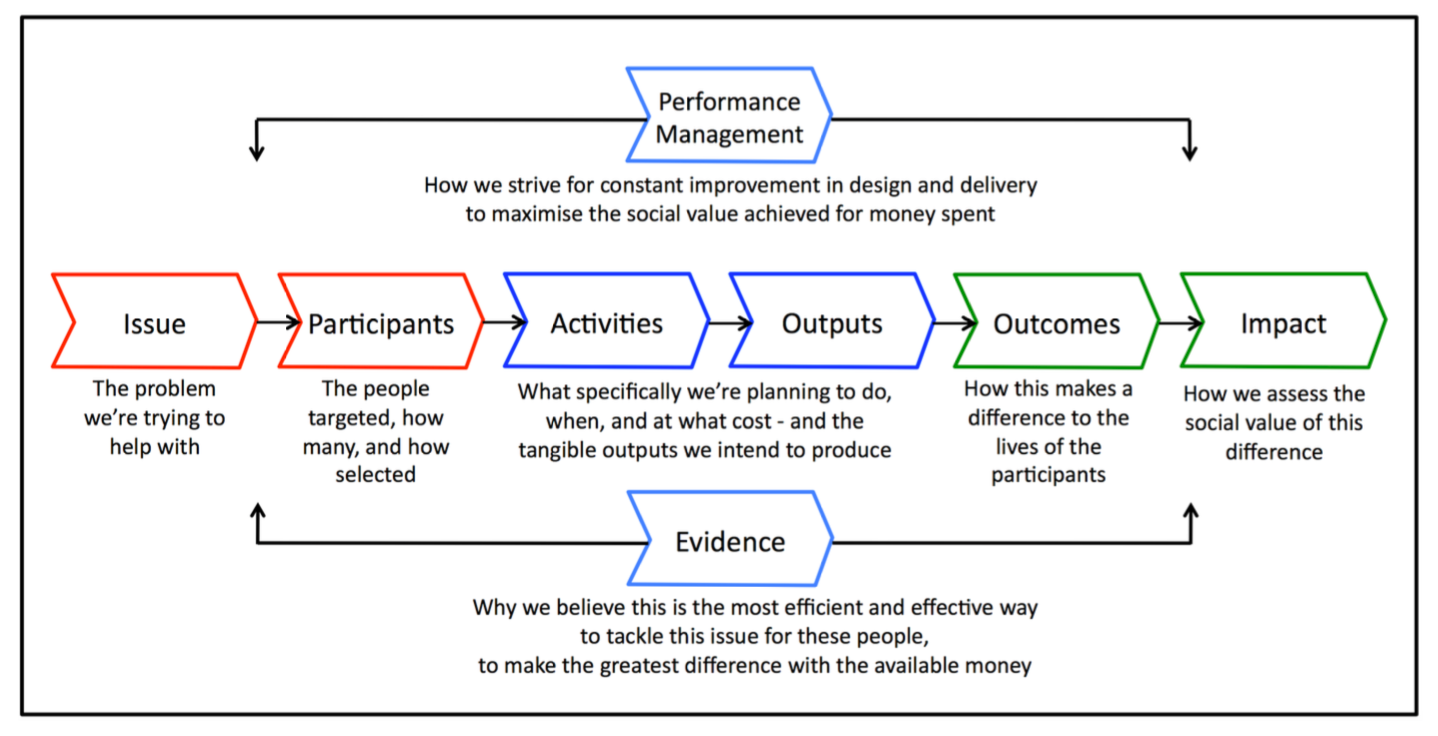 APPLYING FOR FUNDING  Applications should address all the following points/questions, in the listed order. Please submit via email to grants@impact100sydneynorth.org by Monday 1 June 2020. Applications and relevant documents should be submitted as Word or PDF attachments with file names that include the name of your organisation. We realise grant applications can divert valuable time from core work so we only require answers in a few sentences. Organisational details including:Legal name, ABN, address, telephone, email, website address, date of establishmentContact for the application: name, title, phone and emailConfirmation of your organisation’s DGR Item 1 status and TCC statusConfirmation you operate in the Greater Sydney RegionYour annual revenues for FY 2017-18 and 2018-19.What problem is your organisation solving?How are you solving this problem and why is this the best approach?Who, and how many, are benefitting from your service? How has your organisation been impacted by COVID-19, both in terms of the need for your services and your ability to deliver them?Do you expect any change in your funding as a result of COVID-19?What other support are you receiving specifically as a response to COVID-19 eg. government, philanthropic, landlords, etc.What are your organisation’s top five funding sources and amounts for the last completed financial year? How would you spend our grant and what difference would it make?How do you intend to measure the outcomes?Supporting Information /DocumentsPlease provide as attachments:your two most recent full financial statementsyour most recent published annual reportpreferred logo for us to use when promoting your organisation.We hope our members will consider making additional donations to charities they have been introduced to through their participation in IMPACT100 Sydney North. To encourage this opportunity, briefly explain what your organisation could achieve with donations of $10,000 and $20,000.	Explain how members of IMPACT100 Sydney North could get involved with your activities in general, for example, by volunteering, by donating good or services etc.List the contact details and the connection to your organisation of 2 referees.For any queries, email grants@impact100sydneynorth.org or call Chris Lee on 0419 536 611 or Kate Saunders on 0419 253 317.THANK YOU FOR APPLYING.Funding ExamplesWe are flexible and open to suggestions, but here are some examples: Assisting your organisation to meet increased demand for your services caused by the current crisis which would have a direct, tangible benefit for those you seek to support.Helping your organisation to find a new way to operate, or a project testing a new way of working, which will enable you to continue reaching your current beneficiaries and/or reach out to a new or expanded audience/client base/group/etc.Financing the purchase of supplies or equipment that might otherwise have been donated or funded through avenues that are no longer available, where those supplies or equipment will improve the way you work.Covering time-limited salaries for crucial work that cannot be supported in the usual way, e.g. due to changing income streams or lack of volunteers.Financing something else you may need to build your capacity, adapt or pivot your operations into the future.DATEACTION4 MayApplications open1 JuneDeadline for ApplicationsJune/July Shortlisting and virtual site visits with long-listed applicants July/AugustPreparation of presentations by shortlisted applicants 20 August Shortlisted presentations via evening Zoom event. Voting takes place. Winners announced AugustGrant payments organised